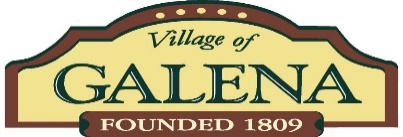 Village of Galena Council Meeting Agenda Monday September 25, 2023 7 p.m.                    Galena Village Hall, Council Chambers, 109 Harrison St., Galena, OH 43021Join Zoom Meetinghttps://us02web.zoom.us/j/81805159861?pwd=eEdjWEVwbkQ4THl1Wk9hdzRkSVpUUT09Meeting ID: 818 0515 9861Passcode: 959093One tap mobile+19294362866,,81805159861#,,,,*959093# US (New York)+13017158592,,81805159861#,,,,*959093# US (Washington DC)Dial by your location        +1 929 436 2866 US (New York)        +1 301 715 8592 US (Washington DC)        +1 305 224 1968 US        +1 309 205 3325 US        +1 312 626 6799 US (Chicago)        +1 646 931 3860 US        +1 386 347 5053 US        +1 507 473 4847 US        +1 564 217 2000 US        +1 669 444 9171 US        +1 669 900 6833 US (San Jose)        +1 689 278 1000 US        +1 719 359 4580 US        +1 253 205 0468 US        +1 253 215 8782 US (Tacoma)        +1 346 248 7799 US (Houston)       +1 360 209 5623 USMeeting ID: 818 0515 9861Passcode: 959093Find your local number: https://us02web.zoom.us/u/kdXWrsx75WRoll CallMinutes of August 28, 2023, Council MeetingMinutes of September 11, 2023 Special Council MeetingDelaware Public Health District-Jennifer WilsonGuest ParticipationMayor’s Report – Jill LoveAdministrator Report-Jean SylvesterNCA DiscussionFiscal Officer Report – Michelle DearthPayment of Invoices for SeptemberApproval of Financial StatementsCode Compliance Report – Levi KoehlerMaintenance Report- Ted RoshonWastewater Report – Brian RammelsbergResolution No. 2023-11 (1st Reading, Emergency) A Resolution Accepting The Amounts And Rates As Determined By The Budget Commission And Authorizing The Necessary Tax Levies And Certifying Them To The County Auditor And Declaring An Emergency.Ordinance No. 2023-07 (3rd Reading) An Ordinance Adopting A Comprehensive Revision Of The Subdivision Regulations Of The Village Of Galena.Delaware County Regional Planning Commission Report- Jill LoveMORPC Report- Jill LoveB S T & G Fire Board ReportPlanning and Zoning Commission Report-Mike FryOther Commission ReportsOther Business Executive SessionAdjournment Certification: I, Michelle Dearth, Fiscal Officer of the Village of Galena, Ohio hereby certify that publication of this resolution was duly made by posting true copies thereof at five (5) of the most public places as determined by Council in Resolution 2015-18.